報告事項１（意見聴取）大阪府の支援教育における今後の方向性について近年、府立支援学校における在籍児童生徒数が増加する一方で、通常の学校にも支援を必要とする児童生徒が数多く在籍し、その数は年々増加傾向にある。国において「インクルーシブ教育システムの構築」に向けた取組みがすすめられる中、今後、府として、支援教育の環境整備をどのような方向ですすめていくべきか、イタリアのフル・インクルージョンを参考に、コスト試算を含めた検討を行ったので、別紙のとおり報告し、委員会に意見を求める。平成２６年９月１９日大阪府の支援教育における今後の方向性について～インクルーシブ教育システム構築に関する基本的考え方～１　はじめに　大阪府ではこれまで、障がいのある児童生徒と障がいのない児童生徒が「ともに学び、ともに育つ」教育を基本として、支援学校、支援学級だけでなく、小・中学校の通常の学級や高校等すべての学校での多様な学びの場を用意すべく取り組んできた。　近年、知的障がいのある児童生徒を中心に、府立支援学校における在籍児童生徒数が年々増加し、学習指導上や学校運営上の課題への対応が必要となったことから、大阪府教育委員会では、平成21年３月に「府立支援学校施設整備基本方針」を策定し、知的障がい支援学校４校と、これに併設する形で、職業学科のある知的障がい高等支援学校３校を新設することとした。27年４月までにはそのすべてが開校し、現行の整備計画にはひとつの区切りがつくことになるが、依然として、新校の整備規模である300人を超える児童生徒が在籍する府立支援学校が６校あることに加え、今後とも児童生徒数の増加が見込まれることから、さらなる新校の整備を求める声がある。一方、18年12月の国連における「障害者の権利に関する条約」の採択（日本は26年1月に批准）以降、障害者基本法や学校教育法施行令の改正により、障がいのある児童生徒が地域の学校で学ぶことを選択しやすい方向で環境や条件が整えられるなど、国において「インクルーシブ教育システムの構築」に向けた精力的な動きが見られる。大阪府においても、発達障がいを含め、障がいにより配慮を要する児童生徒が通常の学校で学ぶケースが近年大きく増加している。また、新たな支援学校の整備には、適地の確保に制約があるうえ、多額の費用が必要であることを考慮すると、今後の支援教育の環境整備としては、地域の小・中学校や高等学校に必要かつ十分な環境を整え、障がいのある児童生徒を受け入れる方向で府の施策をすすめていくことも、十分に検討に値すると考えられる。こうした問題意識のもと、中長期的な観点から、今後、府として、障がいの有無にかかわらずすべての子どもが通常の学校で学ぶ“究極の”インクルージョンをめざすべきか否か、府の支援教育の現状と課題を踏まえながら、先進事例として視察したイタリアにおけるフル・インクルージョンを参考に、財政面も含めた検討を行った結果をここに示すものである。２　大阪府における支援教育の現状と課題府立支援学校在籍児童生徒数の増加　・　近年、知的障がいを中心として、府立支援学校における在籍児童生徒数が大きく増加。（平成20年度から25年度までの５年間で約1,200人の増）　・　直近ではその伸びが鈍化してはいるが、昨年度行った府立支援学校における知的障がい児童生徒数の推計によれば、以後の10年間でさらに550人程度の増加見込み。　・　現在進めている「府立支援学校施設整備基本方針」に基づく新校整備等で対応は可能と考えているが、今後の児童生徒数の動向について見極めが必要。《図１》府立支援学校在籍児童生徒数の推移《図２》府立支援学校における知的障がい児童生徒数の実績と今後の見通し　　（注）平成26年度までは実績値、27年度以降は推計値支援を必要とする児童生徒は通常の学校にも数多く在籍・　府内の小・中学校の支援学級における在籍児童生徒数は、この５年間（平成20～25年度）で1.5倍、約6,600人の増。学級数も小・中学校あわせて1.4倍に。・　文部科学省の調査（24年12月公表）によれば、通常の学級にも、学習面または行動面で著しい困難を示す児童生徒が6.5％在籍。・　府立高校においても、近年、障がいにより配慮を要する生徒が増加しており、現在2,000人以上が在籍。《図３》支援学級在籍児童生徒数と支援学級設置数の推移《図４》府立高校における障がいにより配慮を要する生徒数の推移児童生徒・保護者のニーズの多様化・　養護教育（現・特別支援教育）の義務制実施（昭和54年度）以降、全員就学という理念を背景に、近年、支援学校における障がいの重度化、重複化傾向が著しくなってきており、また、医療的ケアを必要とする児童生徒も増加。・　一方、府立支援学校における療育手帳の取得状況をみると、Ｂ２（軽度）の増加が顕著。支援学校では、学部の進行に伴い、全体に占めるＢ２の割合が高くなっている。（小＜中＜高）・　中学校の支援学級から支援学校の高等部への進学者数は、近年概ね横ばいで推移（進学率としては低下）する一方で、高等学校に進学する障がいのある生徒が年々増加。《図５》府立支援学校における医療的ケアが必要な児童生徒数の推移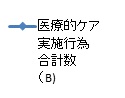 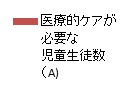 《図６》府立支援学校における療育手帳の取得率（学部別）　　　（注）府立支援学校長会調べ（H25.9月）《図７》中学校の支援学級在籍生の進路状況の推移３　インクルーシブ教育システムの構築・推進に向けた動き　・　平成18年12月に国連で「障害者の権利に関する条約」が採択され（日本では26年１月に批准）、それを踏まえた障害者基本法の一部改正を受け、24年7月、中教審分科会が「共生社会の形成に向けたインクルーシブ教育システム構築のための特別支援教育の推進」に係る報告書をとりまとめた。　・　これを踏まえ、文部科学省は、昨年９月、学校教育法施行令を一部改正し、「学校教育法第22条の３に定める就学基準に該当する障害のある子どもは特別支援学校に原則就学」という従来の就学先決定の仕組みから、「障がいの状態、本人の教育的ニーズ、本人・保護者の意見などを踏まえ、総合的な観点から就学先を決定」する仕組みに改められた。　・　支援学校や支援学級の設置、通級による指導など、子ども一人ひとりの学習を保障する観点から連続性のある多様な学びの場の確保のための「基礎的環境整備」とともに、これらをもとに各学校において、障がいのある子どもに対し、その状況に応じて個別に「合理的配慮」を提供することを通じて、インクルーシブ教育システムの構築をめざすことが求められる。４　これまでの府の取組みと評価 　　大阪府では、「ともに学び、ともに育つ」教育を基本に、すべての校種で障がいのある子どもたちのニーズに応じた多様な学びの場を用意することをめざし、これまで、全国的に見ても先進的に取り組んできた。知的障がい支援学校・職業学科のある知的障がい高等支援学校の整備・　知的障がい支援学校に在籍する児童生徒数の増加と卒業後の社会的自立を　支援するため、「府立支援学校施設整備基本方針」に基づき、閉校した府立高校等の跡地や校舎を活用して、計画的に新校を整備。・　また、新校開校までの対応として各地域に分校を設置し、このうち、交野支援学校四條畷校については、枚方支援学校（仮称）開校後も当面存置。・　しかしながら、依然として、在籍児童生徒数300人超のいわゆる「大規模校」が６校ある。・　知的障がい支援学校高等部卒業生の就職率は、全校への職業コース設置による実践的な作業学習、職場実習企業の開拓などの就労支援の取組みにより年々向上してきているが、全国平均を依然下回っている状況。　　《図８》府立支援学校在籍児童生徒数と在籍数が200人を超える学校数の推移 《図９》府立知的障がい支援学校（共生推進教室を含む）高等部卒業生の就職率の推移小・中学校における取組み（支援学級の設置促進等）ア　支援学級の設置促進・　大阪府内の小・中学校における支援学級の設置率（平成25年度）は99.1％と全国平均（74.0％）を大きく上回っている。《図１０》支援学級設置率の推移イ　通級指導教室の増設置・　通常の学級に在籍する発達障がい等のある児童・生徒の指導・支援の充実を図るため通級指導教室の増設置に努めた結果、10年間で教室数が約３倍に。《図１１》通級指導教室の設置状況　　ウ　医療的ケアが必要な児童生徒への看護師配置の促進・　医療的ケアの必要な児童生徒が地域の小・中学校で学べる条件整備を促進するため、市町村に対して財政的支援を行う「市町村医療的ケア体制整備推進事業」を平成18年度より実施。・　この結果、看護師を配置する学校が９年間で約10倍に増加したが、当該　　補助制度を活用する市町村数は、近年、横ばいで推移。《図１２》「市町村医療的ケア体制整備推進事業」による補助を行っている市町村数と　　　　　同事業により看護師を配置している小・中学校数の推移自立支援推進校・共生推進校の整備・　全国に先駆けて、高等学校における知的障がいのある生徒の学習機会の充実を目的として、平成18年度に自立支援推進校・共生推進校を制度化。その後、「府立高等学校における知的障がいのある生徒の教育環境整備方針」を踏まえ、共生推進校を順次拡大。志願倍率は近年２～３倍で推移。・　27年度に共生推進校を新たに２校設置することで、「大阪府教育振興基本計画」に掲げた取組みに区切りがつくが、これまでの成果や課題の検証が必要。　　《表１》自立支援推進校・共生推進校の推移　　 注：自立支援推進校には、別途、大阪市立の２校（桜宮、東淀工業）がある。　　《表２》募集人員の推移（大阪市立を除く）　　　　　　　　　　　　　　　　単位：人５　イタリアにおけるフル・インクルージョンについて～ミラノ視察（平成26年５月８～10日）から得られたこと～イタリアでは、障がいのある子どもが通常の学校でともに学んでいる。これを実現するために、少人数による学級編制に加え、支援教師の配置などきめ細やかな支援体制がとられているとともに、地域保健機構（ＡＳＬ）との役割分担など、法律の整備等を通じて、学校が教育に専念できる仕組みや環境が整えられている。（１）イタリアの教育制度1977年に支援学校が廃止され、現在は支援学校や支援学級は存在しない。（２）特徴ア　少人数学級《スカルパ小学校》１クラス　20人（うち障がいのある児童は３人まで）障がいのある子どもがいないクラスは23～25人《ヴィヴァイオ中学校》１クラス　25人（うち障がいのある生徒５人）　　　《マルコン高校》１クラス　22～26人　障がいのある生徒がいる場合は25人以下イ　支援体制（スカルパ小学校の場合）・学級担任：学級全体を担任する教員として１クラス２人の配置。・支援教師：障がいのある児童の人数に応じ、１クラス１～２人の配置。・支援員：障がいのある児童の介助を行う職員として配置。ウ　地域保健機構（ＡＳＬ）との役割分担ＡＳＬは、医療・保健・福祉の機能を一元的に担う機関で、障がいの認定、機能診断（D.F）、動態-機能プロフィール（P.D.F）、個別教育計画（P.E.I）の作成・更新にあたって重要な役割を担っている。・障がいを認定する委員会のメンバー児童思春期神経精神科医、臨床心理士、福祉担当ケアマネージャー各１人子どもの状況を確認のうえ、最初に診断した医師の意見や保護者の意見も参考にする。・障がい認定の流れ児童思春期神経精神科医の診断　　　↓　　　　　　↓（義務ではなく、家族の了解が必要）家　族※ → ＡＳＬに申請 → ３人の専門家が判断＝支援教師の必要性（療育手帳や身体障害者手帳に相当するものはない）障がい認定のドキュメント記録　個人保険証にデータが入力され、サービスが受給できる　↓校長に提示　→　インクルージョン事務所　→　支援教師の配置・学校とＡＳＬの連携ＡＳＬ提携病院の医師が機能診断書を作成。役割分担により、教育は学校が責任を持って行う。・プログラム協定連携に実効性を持たせるため、ＡＳＬ、学校等の業務分担やコスト分担についてプログラム協定を締結。イタリアのフル・インクルージョンの課題と評価《確認できた課題》《「イタリア方式」を導入した場合の影響（超概算）》※　支援学校の廃止による運営コストの減は年間25億円程度と見込まれる。《視察結果を踏まえた評価》実際に現地で見聞した結果、「イタリア方式」のフル・インクルージョンは、子どもたち同士が障がいの有無を意識することなく、各学校が自然な学びの場となっているという印象を受けた。また、各学校においては、専門性の高い支援教師が配置されており、日本と比べると、より充実した教員配置がなされている。「ともに学ぶ」ことが前提であり、障がいのある子どもが戸惑うことなく授業を受けられる雰囲気は、日本も学ぶべき部分である。一方、地域保健機構（ＡＳＬ）を中心とした仕組みは、学校とＡＳＬが連携することで、教育と福祉の役割分担を明確にし、学校が教育課題に集中できる環境を構築している。日本の学校が、教育のみならず、関係する様々な分野を含めた対応を求められている現状とは対照的である。しかしながら、現地関係者には、フル・インクルージョンはクラス全体の授業の進度に影響があるという否定的な意見もあるように、すべての人が必ずしも完全に納得して受け入れているわけではないこと法律や理念が現場で十分に生かされているとはいえない現状が窺えることに加え、巨額の財政負担受け皿となるハードの不足（学級増への対応）大幅に増員が必要となる教員の数・質の確保医療や福祉の面で学校を支える枠組みづくり（学校が教育に専念できる環境）など課題が多い。６　今後、府が進むべき方向性・　「イタリア方式」をそのまま導入するには、通常学級の小規模化や支援教師の配置により、人件費だけで現状より3,400億円以上も多くの費用がかかり、また、教育以外の専門分野との連携・協力体制の強化といった対応も必要である。・　府としては、学びの場が比較的画一的であり、かつ、関係者の中には否定的意見もある「イタリア方式」のフル・インクルージョンより、障がいのある子どもや保護者がそれぞれの実情やニーズに応じて選択できる「連続性のある多様な学びの場」を用意することで「インクルーシブ教育システム」の構築をめざす。・　その実現に向けて、これまですすめてきた「ともに学び、ともに育つ」教育をより一層推進していくこととし、支援学校、府立高校に設置している自立支援コース・共生推進教室、小・中学校の支援学級や通級指導教室、通常の学校など、それぞれの学びの場における受入れ環境のさらなる充実に努力する。・　また、それとあわせて、子どもたちが障がいの有無を意識することなく学び合えるよう、多様な学びの場が相互に交流を深める機会を増やすことや、障がいのある子どもたちが校種を問わず安心して学べるよう、教員の専門性をより一層向上させることも重要である。・　こうしたことから、今後、児童生徒や保護者のニーズを踏まえ、また、社会情勢に的確に対応することを基本として、これまでの取組みの成果や課題について十分な検証を行うとともに、児童生徒数の動向や費用対効果に留意しつつ、多様な学びの場の“ベストミックス”による「大阪版インクルージョン」を通じて、支援教育のよりよい環境づくりに取り組む。【豊能・三島地域】平成25年開校摂津支援学校とりかい高等支援学校約21億円【泉北・泉南地域】平成26年開校泉南支援学校すながわ高等支援学校約22億円【北河内地域】平成27年開校予定枚方支援学校（仮称）むらの高等支援学校（仮称）約40億円【中河内・南河内地域】平成27年開校予定西浦支援学校（仮称）約30億円設置年度自立支援コース設置校共生推進教室設置校高等支援（本校）Ｈ18柴島、阿武野、西成、松原、園芸、枚方なぎさ、八尾翠翔、堺東、貝塚枚岡樟風たまがわＨ22千里青雲、芦間、久米田Ｈ25北摂つばさとりかいＨ26信太すながわＨ27緑風冠、金剛（予定）むらの（仮称）計９校８校４校H18H19H20H21H22H23H24H25H26自立支援推進校２３２３２３２７２７２７２７２７２７共生推進校２２２３１２１２１２１５１８計２５２５２５３０３９３９３９４２４５